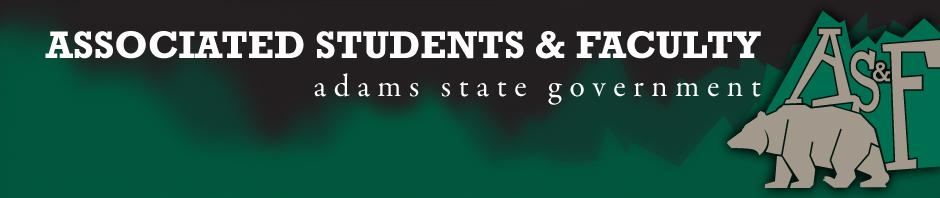 Adams State University Associated Students and Faculty LegislatureBill Number: ASF1516009Club Name: Adams State Faculty Event Name or Trip Destination: NATotal Amount of AS&F Funding: NATotal Club Points: NAAuthor: President ClearySponsor: Representative HargisEvent or Trip InformationWho: Dr. SaenzWhat: Faculty Senate SeatWhere: Adams State UniversityWhen: 2015-2016 Academic YearWhy: Involvement Author Contact Information: clearypj@grizzlies.adams.eduAccount Information: NAAdditional Information: I seek to join AS&F as a bridge between ASU students and faculty. Together, I look forward to building consensus on matters of common interest and making the Grizzly community stronger in the coming year.Assessment Rubric:Role of a Senator ·      Maintain a minimum 2.0 GPA·      Attend all AS&F Meetings ·      Sponsor Legislation·      Author Legislation·      Voting power in all mattersI, President Cleary, present this bill for consideration of and approval by the Associated Students and Faculty Senate, this 31st day of August, 2015.Implementation: Upon approval, be it enacted that:The proposed bill become adopted in favor of recognition by the AS&F Senate, and that:Dr. Saenz will immediately assume the responsibilities and duties of the office of Faculty Senator. VOTE: Yeas_____ Nays______ Abs_______Complete applicable sections:ADOPTED at ____1st_______ meeting of the AS&F Senate on ____8/31/15_______.BILL did not pass at ______________ meeting of the AS&F Senate on ________.BILL will be reconsidered on ___________________.Approved/Disapproved by AS&F President______________Patrick Cleary_________________